VATANSEVERLİKGrup üyelerinin kendi gruplarına ve üzerinde yaşadıkları toprağa bağlılık hissi olarak tanımlanır. Bu kavram vatan, millet, siyasi yapı, grup, ulus-devlet, kimlik ve aidiyet duygusu kavramları etrafında ele alınan bir değerdir. Bir vatansever ülkesine karşı özel bir sevgiye sahiptir; kendisini ülkesi ile tanımlama duygusu taşır; ülkesinin esenliği ile ilgilidir ve gerektiğinde ülkesinin iyiliği için fedakarlıkta bulunur.Bazı araştırmacılar vatanseverlik duygusunun belli bir coğrafya üzerinde yaşayan ve sosyal organizasyona sahip her etnik grupta gelişebileceğini savunurken çoğu sosyal bilimci bu duygu ve bilincin ancak millet ve devlet olma durumunda ortaya çıkabileceğini belirtir. Bu bağlamda vatanseverlik sadece coğrafi bağlılık değil, aynı zamanda politik bir bağlılıktır ve çoğunlukla bir ulus devlette kişinin ülkesinin siyasal yaşamındaki anayasal değerlere, belli politik kurumlara ve yaşam tarzına bağlılığı içerir. Vatanseverlik duygusu ile devlet ve siyasi duygu arasında zorunlu bir ilişki gören G. W. F. Hegel (ö. 1831) de vatanseverlik duygusunun özel içeriğini devlet organizmasının siyasi ana yapısından aldığını belirtir.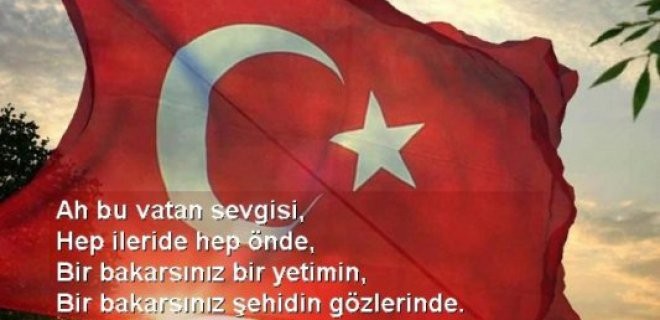 VATAN SEVGİSİHer insanın doğduğu, büyüdüğü ve son nefesini verdikten sonra ebedî uykuya daldığı bir toprak vardır. İnsanlar sevinçlerini ve hüzünlerini "vatan" denilen topraklarda yaşar ve ekmeklerini bu topraklarda kazanırlar. İnsanlar, kimliklerini ve bir ulusa ait olma hissini vatan denilen topraklarda edinirler. İşte bu yüzdendir ki insanlar, yüreklerinin bir tarafında hep vatan sevgisini taşırlar ve atalardan gelen bu duygu, gelecek nesillere aktarılarak hiç sönmeyen bir ateş gibi yanmaya devam eder. Vatan sevgisini anlayabilmek için öncelikle "Vatan nedir?" sorusuna cevap aramak gerekir. Bu soruya geçmişten bugüne birçok kişi tarafından farklı cevaplar verilmiştir. Nitekim vatan kavramı, herkes için farklı anlamlar ifade edebilmektedir. Ancak, vatan kavramının ne olduğunu açıklarken hemen hemen herkesin üzerinde ittifak edilebileceği bazı noktalar bulunmaktadır. Örneğin, İstiklal Marşı şairi Mehmet Akif Ersoy'un "Bastığın yerleri toprak diyerek geçme, tanı!" dizesinde dikkat çektiği gibi vatan, sıradan bir toprak parçası değildir. Vatan, toprağın altındaki şehitlerin ve tüm ataların ebedî uykuda olduğu kutsal bir topraktır. Şair Mithat Cemal Kuntay'ın "Toprak, eğer uğrunda ölen varsa vatandır." dizesinde söylediği gibi bir toprak parçasını vatan kılan özellik, onun uğruna canını feda edebilen kişilerin var olmasıdır. Dolayısıyla, uğruna can verilebilen toprakları vatan olarak ifade etmek mümkündür. Ancak, "Vatan nedir?" sorusuna verilebilecek cevaplar bunlarla sınırlı değildir. Her şeyden önce vatan, bir millet için bağımsızlığın ve egemenliğin sembolüdür. Çünkü hiçbir millet, düşman işgali altında olan bir toprak üzerinde yaşamak istemez, isteyemez. Zaten vatan, düşman boyunduruğunda kalmasına göz yumulamayacak olan topraklardır. Yazar Ahmet Mithat Efendi'nin söylediği gibi "Vatan bir milletin evidir."Peki, vatan sevgisi nedir? Vatan sevgisi kavramına yönelik olarak geçmişten bugüne farklı açıklamalar yapılmış ve birçok kişi vatan sevgisini kendi bakış açısıyla tasvir etmiştir. Örneğin Gazi Mustafa Kemal Atatürk, vatan sevgisinin vatana hizmetle ölçülebileceğini ifade etmiş, sosyolog Gustave Le Bon ise vatan sevgisi duygusunu yaşamayan toplumların tarihte yok olmaya mahkûm olduklarına dikkat çekmiştir. Şair Orhan Şaik Gökyay ise "Vatan, canını uğruna verme sırrına erenlerindir." diyerek vatan sevgisini vatan uğruna can vermeyi göze almak açısından açıklamıştır. Ancak vatan sevgisi kavramı, sadece doğduğumuz veya doyduğumuz toprağı sevmek şeklinde ifade edilmekle sınırlanamayacak kadar geniş kapsamlı ve derin anlamlıdır. Bu bağlamda vatan sevgisi, mensubu olduğumuz milleti, vatandaşı olduğumuz devleti, gökyüzünde dalgalandırdığımız bayrağı, konuştuğumuz dili ve hem yaşadığımız hem de yaşattığımız kültürü sevmek olarak açıklanabilir. Peki, vatan sevgisi neyi gerektirir? Bu soruya cevap olarak vatan sevgisinin, doğduğumuzdan beri bizi besleyip büyüten vatanımıza olan minnet borcumuzu ödemeyi, yani onun için çalışmayı ve vatanımıza katma değer üretecek işler başarmayı gerektirdiğini söylemek mümkündür. Nitekim, vatan sevgisi lafzi olmakla kalamayacak kadar özel bir duygudur ve bu sebeple kişilere bir sorumluluk yükler. Vatanını seven her yurttaşın, vatanını yüceltmeyi arzu etmesi ve bu uğurda çabalaması gerekmektedir. Diğer bir ifadeyle vatan sevgisi, vatanımızda huzur, refah, emniyet ve istikrar içerisinde yaşayabilmek için çalışmayı ve çabalamayı gerektirmektedir.Vatan sevgisi sadece geçmişe veya bugüne dair duygu ve düşüncelerimize değil, aynı zamanda geleceğe yönelik hissiyatımız, ideallerimiz ve sorumluluklarımıza da ilişkin bir kavramdır. Bu çerçevede, gelecek nesillere miras bırakacağımız vatana olan sevgimizi gösterme şeklimiz, onlara vatan sevgisini aşılayabilmek açısından büyük önem taşımaktadır. Dolayısıyla vatan sevgisi, geçmişte yaşamış atalarımıza yönelik bir minnet borcu olmanın yanı sıra gelecekte vatanın emanet edileceği gençlere bırakılması gereken kutsal bir mirastır. Bu durumu Nobel ödüllü Prof. Dr. Aziz Sancar şu cümlelerle özetlemektedir: "Vatan sevgim olmasaydı buralara ulaşamazdım. Çok çalışın, çocuklarınıza da hem çok çalışmayı hem de vatan sevgisini öğretin. Çocuklara bunu aşılamak lazım. Memleketine faydalı olan tüm dünyaya faydalı olur." Bu cümlelerden de anlaşılacağı üzere vatan sevgisi, başarılı bir insan olabilmek açısından anahtar öneme sahiptir. Çünkü yüreği vatan sevgisiyle dolu olan insanlar vatanı ve milleti için faydalı olabilmek arzusuyla kendini yetiştirir, geliştirir ve sahip olduğu mesleği en iyi şekilde icra etmeye çalışır. Vatanını ve milletini seven kişilerin yüreğindeki sevgi, insanlık adına faydalı hizmetler yapabilme arzusunu da beraberinde getirir. Nitekim vatanını seven bir kişi, dünyanın farklı ülkelerinde zor koşullar altında yaşayan ve yardıma ihtiyaç duyan kim varsa oraya giderek hem onlara faydalı olmak, hem de kendi ülkesinin ve milletinin adını duyurabilmek için çaba gösterebilmektedir.Vatan sevgisine ilişkin olarak tüm bu hususları Türkiye üzerinden somutlaştırmak yerinde olacaktır. Tarihimizin vatan sevgisiyle dolu insanların yaptığı kahramanlıklar ve fedakârlıklarla dolu olması Türkiye'yi bu açıdan diğer ülkelerden farklı kılmaktadır. Asırlar boyunca bu topraklarda yediden yetmişe birçok kişi, vatan sevgisiyle dolu yüreğiyle en zor zamanlarda mücadele etme azmine sahip olmuştur. Örneğin, Birinci Dünya Savaşı esnasında Osmanlı İmparatorluğu parçalanmaya çalışılırken yürekleri vatan sevgisiyle dolu kadın, erkek, çocuk, genç ve yaşlı herkes, işgalci devletlere karşı var gücüyle kahramanca direnmiştir. Bunun en somut örneği Çanakkale'de yazılan kahramanlık destanı olmuştur. Birinci Dünya Savaşı'nın ardından Anadolu düşman işgali altına girdiğinde ise Mustafa Kemal ve silah arkadaşlarının önderliğinde vatansever Anadolu insanı, yürütülen kurtuluş mücadelesiyle ana yurdu emperyalist güçlerin boyunduruğundan kurtarmış ve akabinde bağımsız yeni Türk devleti kurulmuştur.